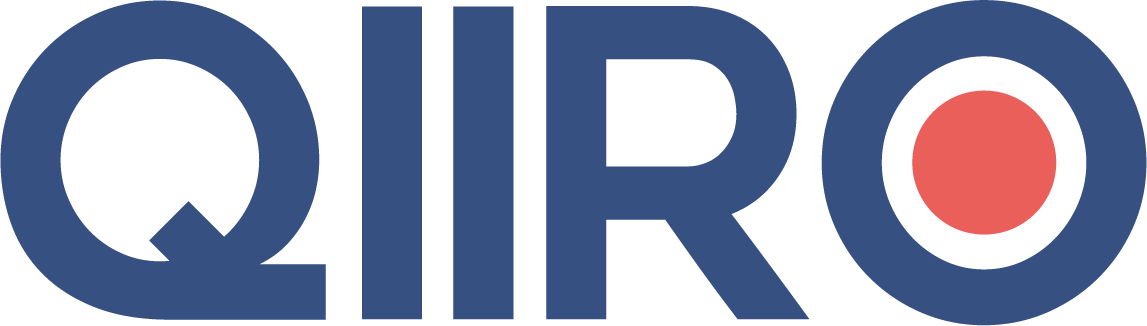 Demande de congé de solidarité familialeMadame/Monsieur .... (prénom) ..... (nom)AdresseCode postalSociétéM…QualitéAdresse Ville, le…Par LRARObjet : Demande de congé de solidarité familiale   Madame, Monsieur,Par la présente, je vous informe que … (préciser le proche dont la maladie met en jeu le pronostic vital ou qui se trouve en phase avancée ou terminale d’une affection grave et incurable (quelle qu’en soit la cause) est dans un état de santé limite.A ce titre, je vous prie de bien vouloir trouver ci-joint un certificat médical établi par son médecin traitant.En conséquence, je souhaiterais être présent pour être à ses côtés en vertu des dispositions de l’article L.3142-6 s. du Code du travail.Par la présente, je vous demande de bien vouloir m’accorder un congé de solidarité familiale pour une période de …. allant du … au …
Vous remerciant par avance de votre compréhension et de votre retour, Je vous prie d’agréer, Madame, Monsieur, en l’expression de mes salutations distinguées.Nom du salariéSignatureQIIRO vous propose des modèles de documents juridiques éprouvés, à jour des dernières réformes et règlementations en vigueur. Néanmoins, nos modèles restent généraux et nécessitent d’être adaptés. En cas de doute sur la rédaction ou les conséquences juridiques de l’un de nos modèles de documents, nous vous recommandons l’accompagnement par un professionnel du droit.